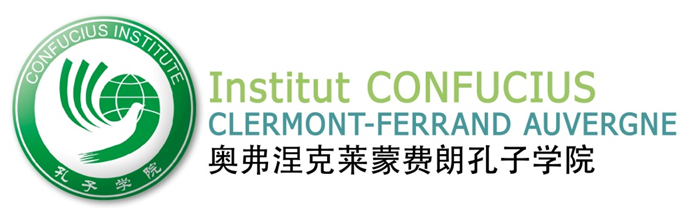 Bulletin d’inscription Stage de calligraphie 2020-2021Adresse : 40 avenue de Grande-Bretagne - 63000 Clermont-FerrandTéléphone : 04.73.14.11.27 Courriel : contact@confucius-clermont-auvergne.orgSite Internet : www.confucius-clermont-auvergne.org Madame			 Mademoiselle			             Monsieur Nom					Prénom					Adresse										Code postal				Ville					Téléphone / portable								Courriel										Profession									Si vous êtes étudiant, merci d’indiquer votre établissement d’origine : 				Les stages de calligraphie auront lieu le jeudi de 16h00 à 18h00 aux dates suivantes dans les locaux du Lycée Jeanne d’Arc : Stage 1 - Initiation I : 1er octobre, 8 octobre, 15 octobre, 5 novembre, 12 novembre, 19 novembre 2020.     S’adresse à ceux qui n’ont jamais fait de calligraphie (les 31 traits fondamentaux de la calligraphie) Stage 2 – Initiation II : 26 novembre, 3 décembre, 10 décembre, 17 décembre 2020, 7 janvier, 14 janvier 2021. S’adresse à ceux qui ont eu les bases de calligraphie. Approfondissement du style régulier avec les proverbes en 4 caractères, Phrases parallèles (couplet), et Poème en 5 quatrains et en sept quatrains. Stage3 - Initiation I : 21 janvier, 28 janvier, 4 février, 25 février, 4 mars, 11 mars 2021.S’adresse à ceux qui n’ont jamais fait de calligraphie (les 31 traits fondamentaux de la calligraphie) Stage 4 - Initiation II : 18 mars, 25 mars, 1er avril, 8 avril, 29 avril, 6 mai 2021. S’adresse à ceux qui ont eu les bases de calligraphie. Approfondissement du style régulier avec les proverbes en 4 caractères, Phrases parallèles (couplet), et Poème en 5 quatrains et en sept quatrains. Stage 5 - Initiation III : 20 mai, 27 mai, 3 juin, 10 juin, 17 juin, 24 juin 2021. S’adresse à celles et ceux qui ont quelques bases, ou veulent approfondir leurs connaissances.  Le tarif 2020-2021 est de 65€* pour 12h de cours (plus l’adhésion à l’association) Le papier et l’encre sont fournis.Le stage pourra être assuré sous réserve de 5 participants minimum.Adhésion obligatoire (une seule fois par an)Règlement de la totalité des frais exigé à l’inscription.Toute inscription aux activités nécessite une adhésion à l’association d’un montant de 20 € par an.Si vous êtes aussi inscrit à un autre cours, une seule adhésion est nécessaire.Monsieur/Madame…………………………………………………………………………………déclare adhérer à l'association pour l'année 2020 - 2021, et s'engage à verser la cotisation de 20 €.  Utilisation de l’image : Autorisez-vous l’association à utiliser votre image à des fins non commerciales sur tout type de support (affiche, site Internet, etc.) ? OUI NONDate et signature : 									Réservé à l’administrationRéglé le : …………………………Montant total :		€   	 Cours	 		Adhésion		 Espèces	 	      	  Chèque		  Reçu		  Carte d’adhérent